    MIĘDZYSZKOLNY OŚRODEK SPORTOWY KRAKÓW-WSCHÓD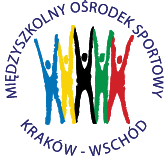 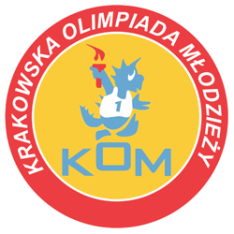 Adres: Centrum Rozwoju Com Com Zone ul. Ptaszyckiego 6 – P 09,  31 – 979 Krakówtel/fax: 12 685 58 25,   email:  biuro@kom.krakow.plwww.kom.krakow.plKraków, 28.09.2021r.SPRAWOZDANIE KOM 2021/2022SZTAFETOWE BIEGI PRZEŁAJOWE W RAMACH LICEALIADY MŁODZIEŻYMiejsce: Teren zielone AWFTermin:  28.09.2021r.Ilość  szkół: 29 w tym 14 drużyn dziewcząt i 15 drużyn chłopcówIlość uczestników: 174 w tym 84 dziewcząt i 90 chłopców KLASYFIKACJA KOŃCOWA – DZIEWCZĘTA:KLASYFIKACJA KOŃCOWA – CHŁOPCY:MIEJSCESZKOŁAPUNKTY DO WSPÓŁZAWODNICTWA1IV LO122II LO103XV LO94I LO85XIII LO76XXV LO67VII LO58XLII LO49XII LO310X LO211LO M. Gortata112LO Prezentki113ZS Ekonomicznych nr 1114ZS Gastronomicznych nr 11MIEJSCESZKOŁAPUNKTY DO WSPÓŁZAWODNICTWA1XV LO122I LO103XII LO94XLII LO85ZS Elektrycznych nr 176LOMS67IV LO58VII LO49XIII LO310II LO211XXV LO112X LO113ZS Ekonomicznych nr 1114ZS Gastronomicznych nr 1115ZSZ nr 21